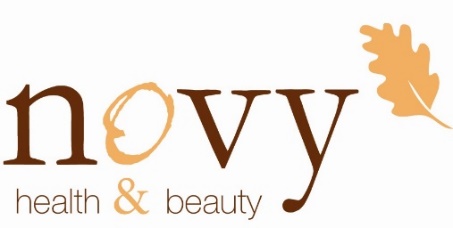 Personal DetailsNameAddressDate of BirthTelephoneMobileEmailMedical DetailsAllergiesCurrent MedicationDiabetesEpilepsyHigh/Low Blood PressureHeart ConditionVaricose VeinsLiver IssuesKidney IssuesStrokeCancersMajor Operations/SurgeryHeadaches/MigraineDepression/Low MoodSleeping ProblemsHormone IrregularitiesDigestive IssuesClaustrophobiaSkin DisordersAsthmaRespiratory ProblemsRheumatismArthritisThrombosisJoint MobilityMuscular Aches/Pains/Numbness/TinglingSkin CareRoutine – Do you?CleanseToneExfoliateUse a MaskMoisturiseUse a Serum/OilDo you usually wear make-up?Do you have regular facials?What are your main concerns?Have you ever had?Cosmetic InjectablesChemical PeelsMicrodermabrasionResurfacing treatmentsUsed products containing RetinolAny other informationMassageHow do you like the pressure during massage?Light and GentlyMediumFirmAre there any areas that need extra attention?Are there any essential oils you love?Are there any essential oils you dislike?Are you pregnant or breast feeding?Any other information